Združenje kovinskih materialov in nekovin vas skupaj s partnerji vljudno vabi, da se udeležitedelegacije na temo Digitalne transformacije, asistenčnih sistemov in umetne inteligence v Smart Learning Factory, v Augsburgu, v Nemčiji, od 22. do 23. aprila 2020 Prednost delegacije je pridobivanje praktičnih znanj s področja digitalizacije podjetij in avtomatizacije procesov v enem od najboljših učnih centrov za to področje v Evropi - Smart Learning Factory iz Augsburga. Delavnice temeljijo na praktičnem delu posameznika in na pridobivanju znanj za samostojno implementacijo digitalizacije in avtomatizacije procesov v organizaciji. Partnerji: GZS – Združenje kovinskih materialov in nekovinSRIP MATPROKOC MAT 2.0 ReMark!SolutionKontakt ReMark!Solution: ga. Alexandra Tičar, Tel: +386 (0)70 484 124Kontakt GZS:  Ani Skubic, GSM 041/ 981 410Delavnica po potekala v: Apt Advanced Production Training GmbHAm Technologiezentrum 586159 Augsburghttps://productiontrainings.com/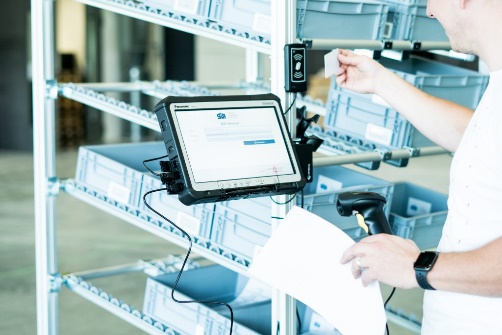 PROGRAM DELEGACIJE Skupina se bo v Smart Learning Factory udeležila 3 modulov praktičnih delavnic: Digitalna transformacija, Umetna inteligenca in Asistenčni sistemi ter ob zaključku usposabljanja prejela certifikat. Hkrati bo izveden skupni ogled tovarne KUKA. Program za skupino traja od srede, 22. aprila 2020, od 15.00, do četrtka, 23. aprila 2020, do 18.00. Vrstni red predavanj se lahko spremeni. Prijava: Na dogodek se je potrebno prijaviti najkasneje do 03.04.2020Kotizacija: 2.090,00 EUR (+ DDV) na udeležencaKotizacijo je potrebno ob prijavi nakazati na TRR pri Holvi Payment Services Oy – Zweigniederlassung Deutschlandšt. / IBAN DE78 1001 7997 2782 2768 55SWIFT / BIC: HOLVDEB1Sprejemnik: RemarkSolution – Alexandra TicarDavčna Številka: DE291481871 (reverse charge)Stroške kotizacije, prevoza in nočitev si lahko MSP delno (do 60 %) pokrijejo prek vavčerja za udeležbo v gospodarskih delegacijah v tujino. Vlogo za vavčer je potrebno na SPIRIT oddati vsaj en dan pred uradnim pričetkom delegacije.Stroške usposabljanja (ne pa tudi prevoza, hrane in nočitev) je mogoče kriti tudi v sklopu projekta Kompetenčnih centrov – stopnja sofinanciranja stroškov usposabljanja je odvisna od velikosti podjetja. Hotel (predlogi)B&B Hotel Augsburg, Haunstetter Straße 68, 86161 Augsburg,Email: augsburg@hotelbb.com , Tel.:  +49 (0) 821 49812 0EUR 158,50 / noč, inkl. zajtrk, brezplačni parkingQuality Hotel Augsburg, Kurt-Schumacher-Str. 6, 86165 AugsburgEmail: info@quality-hotel-augsburg.de ,  Tel: +49(0) 821 79440EUR 149,00 / noč,  inkl. zajtrkRazni sejmi potekajo v istem obdobju, zato hoteli ne zagotavljajo kontingente. DatumDejavnosti22.04.2020Sreda15:00 Prihod delegacije iz Slovenije k KUKA AG, Augsburg15:00 – 17:30Predstavitev podjetja KUKA in predstavitev aktualne tehnologije  - ogled proizvodnje (tbc)(če obisk ne bo možen, bo izveden ogled tovarne MAN)20:00 – 22:00Večerja v »Brauhaus Riegele«, Frölichstr. 26, 86150 Augsburg(vključeno v kotizaciji)23.04.2020Četrtek08:45 Prihod delegacije iz Slovenije k Smart Learning Factory, AugsburgAm Technologiezentrum 5, 86159 Augsburg09:00 – 12:30Delavnica: Strokovno predavanje na temo digitalna transformacija, asistenčni sistemi Digitalna transformacija:Obvladajte raznoliko proizvodnjo z digitalno preobrazbo / transformacijo. Kako senzorska omrežja in MES podpirajo proizvodnjo: spoznavanje orodij prek praktične delavnice.Vsebina modula: Uvod v nove tehnologije in management sprememb za projekte s področja digitalizacije»Hands-on« spoznavanje novih tehnologij v pametnih tovarnahKako v podjetju načrtovati in strukturirati ukrepe s področja digitalizacijeCilj usposabljanja: Udeleženci lahko hitreje in uspešneje zastavijo projekte digitalizacije v svoji organizaciji.12:30 – 13:30Kosilo (vključeno v kotizaciji)13:30 – 18:00Asistenčni sistemi:Učinkoviteje usposobite zaposlene za prehod v digitalizirano, pametno tovarno, s pomočjo asistenčnih sistemov. Spoznajte, katere tehnologije so primerne za posamezno branžo.Vsebina modula: Pregled nad logističnimi sistemi in sistemi upravljanja prometa znotraj industrijskih conVirtualna realnost Pick-by-LightAugmented Reality (AR)Izvedba študije primeraPrimeri aplikacije asistenčnih sistemov v sodelujočih podjetjih Cilj usposabljanja: Po zaključenem usposabljanju lahko udeleženci  koordinirajo uvedbo asistenčnih sistemov v lastni organizaciji. Umetna inteligenca:Izboljšanje proizvodnih procesov in kakovosti izdelkov z umetno inteligenco: Katere pristope je mogoče vključiti v proizvodnjo in kako morajo to storiti podjetja?Vsebina modula: Pregled pomembnih algoritmov umetne inteligenceSkupna postavitev 1 realnega primera uporabe umetne inteligence v proizvodnjiPrimeri uporabe AI v podjetju Cilj usposabljanja: Udeleženci so po usposabljanju sposobni izbrati ustrezne AI za posamezne sisteme v podjetju in znajo izpeljati njihovo implementacijo.